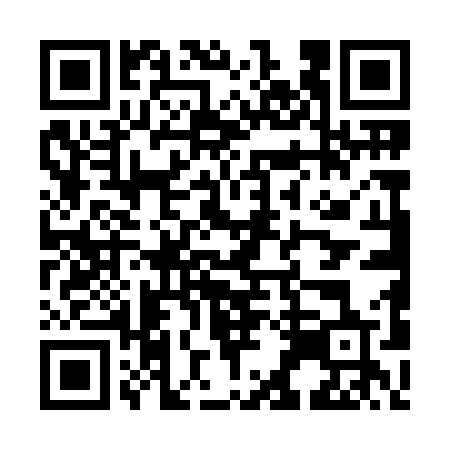 Ramadan times for Golei Uaga, EthiopiaMon 11 Mar 2024 - Wed 10 Apr 2024High Latitude Method: NonePrayer Calculation Method: Muslim World LeagueAsar Calculation Method: ShafiPrayer times provided by https://www.salahtimes.comDateDayFajrSuhurSunriseDhuhrAsrIftarMaghribIsha11Mon5:055:056:1412:163:306:186:187:2312Tue5:055:056:1412:163:296:186:187:2313Wed5:045:046:1312:153:296:186:187:2314Thu5:045:046:1312:153:286:176:177:2315Fri5:035:036:1212:153:276:176:177:2216Sat5:035:036:1212:153:276:176:177:2217Sun5:025:026:1112:143:266:176:177:2218Mon5:025:026:1112:143:256:176:177:2219Tue5:025:026:1112:143:246:176:177:2220Wed5:015:016:1012:133:236:176:177:2221Thu5:015:016:1012:133:236:176:177:2222Fri5:005:006:0912:133:226:166:167:2223Sat5:005:006:0912:123:216:166:167:2124Sun4:594:596:0812:123:206:166:167:2125Mon4:594:596:0812:123:196:166:167:2126Tue4:584:586:0712:123:186:166:167:2127Wed4:584:586:0712:113:176:166:167:2128Thu4:574:576:0612:113:176:166:167:2129Fri4:574:576:0612:113:166:156:157:2130Sat4:564:566:0512:103:156:156:157:2131Sun4:564:566:0512:103:146:156:157:211Mon4:554:556:0512:103:136:156:157:202Tue4:554:556:0412:093:126:156:157:203Wed4:544:546:0412:093:116:156:157:204Thu4:544:546:0312:093:106:156:157:205Fri4:534:536:0312:093:106:156:157:206Sat4:534:536:0212:083:116:146:147:207Sun4:524:526:0212:083:116:146:147:208Mon4:524:526:0112:083:126:146:147:209Tue4:514:516:0112:073:126:146:147:2010Wed4:514:516:0012:073:136:146:147:20